Profesionālo kvalifikāciju apliecinošā dokumenta sērija ____________ Nr._____________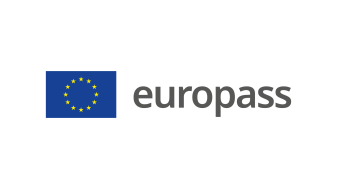 Pielikums profesionālo kvalifikāciju apliecinošam dokumentam(*) Latvija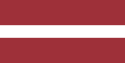 1. Profesionālo kvalifikāciju apliecinošā dokumenta nosaukums(1) Diploms par profesionālo vidējo izglītību Profesionālās kvalifikācijas apliecībaProfesionālā kvalifikācija: Produktu dizainera asistents(1) oriģinālvalodā2. Profesionālo kvalifikāciju apliecinošā dokumenta nosaukuma tulkojums(2) A diploma of vocational secondary education A vocational qualification certificateVocational qualification:(2) Ja nepieciešams. Šim tulkojumam nav juridiska statusa.3. Kompetenču raksturojumsProduktu dizainera asistents izpilda daļu no produktu dizainera pienākumiem: veic auditorijas (lietotāja) vajadzību, analogu, materiālu un tehnisko risinājumu izpēti; skicē, izgatavo un testē maketus, sagatavo tehnisko projektu, piedalās dizaina projekta īstenošanā – funkcionālu un ilgtspējīgu produktu izgatavošanā – un rezultātu prezentēšanā.Apguvis kompetences šādu profesionālo pienākumu un uzdevumu veikšanai:3.1. Dizaina projekta idejas apzināšana:̶  sekot līdzi nozares aktualitātēm un finansējuma piesaistes iespējām;̶  apzināt darba uzdevumu, ņemot vērā pasūtītāja ieceri un lietotāja vajadzības;̶  izpētīt pasūtītāja zīmolvedības principus;̶  izpētīt klienta konkurentu produkciju;̶  izpētīt dizaina produktu tirgu;̶  plānot dizaina projekta un produkta vai dizainparauga izstrādes laika grafiku;̶  aizsargāt savas un ievērot citu intelektuālā īpašuma tiesības.3.2. Esošo un līdzīgo dizaina produktu izpēte atbilstoši risināmajam uzdevumam:̶  veikt esošo un saistīto dizaina produktu lietojamības (funkcionalitātes) un lietošanas izpēti;̶  veikt esošo un saistīto dizaina produktu materiālu izpēti;̶  veikt esošo un saistīto dizaina produktu digitālās un drukātās informācijas izpēti;̶  veikt esošo un saistīto dizaina produktu vēsturiskās attīstības izpēti;̶  veikt esošo un saistīto dizaina produktu emocionālās ietekmes izpēti;̶  veikt dizaina produkta konceptuālo virzienu izpēti.3.3. Dizaina projekta idejas izstrāde:̶  piedalīties dizaina produkta konceptuālās idejas izstrādē;̶  piedalīties sākotnējo ideju 2D skiču izstrādē un analīzē;̶  piedalīties sākotnējo ideju 3D skiču un maketu izstrādē un analīzē;̶  veikt plānojamo materiālu analīzi atbilstoši iecerētajam dizaina produktam;̶  prezentēt dizaina projektu skiču stadijā.3.4. Dizaina projekta realizācijas iespēju apzināšana individuāli un komandā:̶  izpētīt dizaina produkta izstrādei nepieciešamo materiālu piedāvājumu tirgū;̶  analizēt dizaina produkta izstrādei nepieciešamos materiālus no tehnoloģiju viedokļa;̶  veikt dizaina produkta ražošanas izmaksu izpēti;̶  konsultēties ar ražotāju par dizaina produkta ražošanas iespējām;̶  apkopot informāciju par dizaina projekta tehnoloģiskajiem risinājumiem.3.5. Dizaina projekta izstrāde un īstenošana:̶  piedalīties dizaina tehniskā projekta izstrādē;̶  piedalīties pirmparauga izstrādē, saskaņā ar dizaina produkta estētiskiem, funkcionāliem un citiem kvalitātes kritērijiem, kā arī izmantojot produkta funkcijai atbilstošus materiālus un tehnoloģijas;̶  testēt pirmparaugu pielietojuma apstākļos vai vidē;̶  veikt izmaiņas/korekcijas pirmparaugam;̶  apkopot dizaina projekta dokumentāciju.3.6. Dizaina produkta prezentēšana:̶  pozicionēt pasūtītāju tirgū no gala produkta dizaina viedokļa;̶  prezentēt dizaina produkta koncepciju un dizaina produktu no lietotāja pozīcijas;̶  izklāstīt dizaina produkta izstrādes radošo procesu.3.7. Autoruzraudzība – autortiesību, rūpnieciskā īpašuma tiesību un rūpnieciskā pirmparauga izstrādes un ražošanas kvalitātes uzraudzība:̶  veikt dizaina produkta ražošanas procesa saskaņošanu;̶  komunicēt ar ražotāju gala produkta signāla eksemplāra izstrādes laikā.3.8. Profesionālās darbības pamatprincipu, darba un vides aizsardzības prasību īstenošana:̶  veikt dizaina uzņēmējdarbību;̶  ievērot darba un vides aizsardzības prasības;̶  ievērot darba tiesisko attiecību normas;̶  ievērot sociālās un pilsoniskās atbildības principus;̶  lietot valsts valodu;̶  lietot vismaz vienu svešvalodu;̶  sadarboties, ievērojot profesionālās saskarsmes principus;̶  lietot informācijas un komunikācijas tehnoloģijas;̶  pastāvīgi pilnveidot savu personību;̶  pilnveidot profesionālo kvalifikāciju.Papildu kompetences:̶  <<Aizpilda izglītības iestāde>>;̶  ...;̶  ...;̶  ...4. Nodarbinātības iespējas atbilstoši profesionālajai kvalifikācijai(3)Produktu dizainera asistents strādā uzņēmumos un izpilda daļu no vides dizainera pienākumiem, kas specializējas jaunu materiālu, objektu formu, detaļu izvietojuma, produktu proporciju, krāsas, struktūras, estētiski, funkcionāli un ergonomiski augstvērtīgu patēriņa priekšmetu, to kolekciju, kā arī izgatavošanas tehnoloģiju projektēšanā,kā arī var būt pašnodarbināta persona vai individuālais komersants.(3) Ja iespējams5. Profesionālo kvalifikāciju apliecinošā dokumenta raksturojums5. Profesionālo kvalifikāciju apliecinošā dokumenta raksturojumsProfesionālo kvalifikāciju apliecinošo dokumentu izsniegušās iestādes nosaukums un statussValsts iestāde, kas nodrošina profesionālo kvalifikāciju apliecinošā dokumenta atzīšanu<<Dokumenta izsniedzēja pilns nosaukums, adrese, tālruņa Nr., tīmekļa vietnes adrese; elektroniskā pasta adrese. Izsniedzēja juridiskais statuss>>Latvijas Republikas Izglītības un zinātnes ministrija, tīmekļa vietne: www.izm.gov.lvProfesionālo kvalifikāciju apliecinošā dokumenta līmenis(valsts vai starptautisks)Vērtējumu skala/Vērtējums, kas apliecina prasību izpildiValsts atzīts dokuments, atbilst ceturtajam Latvijas kvalifikāciju ietvarstruktūras līmenim (4. LKI) un ceturtajam Eiropas kvalifikāciju ietvarstruktūras līmenim (4. EKI).Profesionālās kvalifikācijas eksāmenā saņemtais vērtējums ne zemāk par "viduvēji – 5"(vērtēšanā izmanto 10 ballu vērtējuma skalu).Pieejamība nākamajam izglītības līmenimStarptautiskie līgumi vai vienošanāsDiploms par profesionālo vidējo izglītību dod iespēju turpināt izglītību 5. LKI/5. EKI vai 6. LKI/6. EKI līmenī.<<Ja attiecināms. Aizpilda izglītības iestāde, gadījumā, ja noslēgtie starptautiskie līgumi vai vienošanās paredz papildu sertifikātu izsniegšanu. Ja nav attiecināms, komentāru dzēst>>Juridiskais pamatsJuridiskais pamatsProfesionālās izglītības likums (6. pants).Profesionālās izglītības likums (6. pants).6. Profesionālo kvalifikāciju apliecinošā dokumenta iegūšanas veids6. Profesionālo kvalifikāciju apliecinošā dokumenta iegūšanas veids6. Profesionālo kvalifikāciju apliecinošā dokumenta iegūšanas veids6. Profesionālo kvalifikāciju apliecinošā dokumenta iegūšanas veids Formālā izglītība: Klātiene Klātiene (darba vidē balstītas mācības) Neklātiene Formālā izglītība: Klātiene Klātiene (darba vidē balstītas mācības) Neklātiene Ārpus formālās izglītības sistēmas apgūtā izglītība Ārpus formālās izglītības sistēmas apgūtā izglītībaKopējais mācību ilgums** (stundas/gadi) _______________Kopējais mācību ilgums** (stundas/gadi) _______________Kopējais mācību ilgums** (stundas/gadi) _______________Kopējais mācību ilgums** (stundas/gadi) _______________A: Iegūtās profesionālās izglītības aprakstsB: Procentos no visas (100%) programmas B: Procentos no visas (100%) programmas C: Ilgums (stundas/nedēļas)Izglītības programmas daļa, kas apgūta izglītības iestādē<<Ieraksta izglītības programmas apjomu (%), kas apgūts izglītības iestādes mācību telpās>><<Ieraksta izglītības programmas apjomu (%), kas apgūts izglītības iestādes mācību telpās>><<Ieraksta izglītības programmas apjomu (stundās vai mācību nedēļās), kas apgūts izglītības iestādes mācību telpās>>Izglītības programmas daļa, kas apgūta praksē darba vietā, t.sk. darba vidē balstītās mācībās<<Ieraksta izglītības programmas apjomu (%), kas apgūts ārpus izglītības iestādes mācību telpām,t.i. praktiskās mācības uzņēmumā/-os, mācību praksē darba vietā, darba vidē balstītas mācības>><<Ieraksta izglītības programmas apjomu (%), kas apgūts ārpus izglītības iestādes mācību telpām,t.i. praktiskās mācības uzņēmumā/-os, mācību praksē darba vietā, darba vidē balstītas mācības>><<Ieraksta izglītības programmas apjomu (stundās vai mācību nedēļās), kas apgūts ārpus izglītības iestādes mācību telpām,t.i. praktiskās mācības uzņēmumā/-os, mācību praksē darba vietā, darba vidē balstītas>>** Attiecināms uz formālajā ceļā iegūto izglītību.Papildu informācija pieejama:www.izm.gov.lvhttps://visc.gov.lv/profizglitiba/stand_saraksts_mk_not_626.shtmlNacionālais informācijas centrs:Latvijas Nacionālais Europass centrs, http://www.europass.lv/** Attiecināms uz formālajā ceļā iegūto izglītību.Papildu informācija pieejama:www.izm.gov.lvhttps://visc.gov.lv/profizglitiba/stand_saraksts_mk_not_626.shtmlNacionālais informācijas centrs:Latvijas Nacionālais Europass centrs, http://www.europass.lv/** Attiecināms uz formālajā ceļā iegūto izglītību.Papildu informācija pieejama:www.izm.gov.lvhttps://visc.gov.lv/profizglitiba/stand_saraksts_mk_not_626.shtmlNacionālais informācijas centrs:Latvijas Nacionālais Europass centrs, http://www.europass.lv/** Attiecināms uz formālajā ceļā iegūto izglītību.Papildu informācija pieejama:www.izm.gov.lvhttps://visc.gov.lv/profizglitiba/stand_saraksts_mk_not_626.shtmlNacionālais informācijas centrs:Latvijas Nacionālais Europass centrs, http://www.europass.lv/